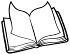 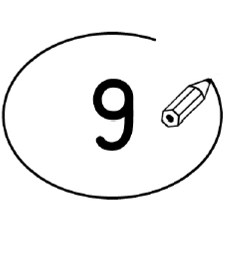 ❶	Entoure le mot qui va bien.À Grand Poco, il y a                       qui combat un                     crocodile. 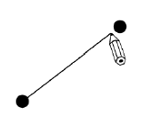 	 Relie  les mots identiques.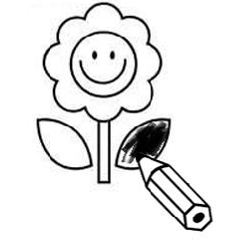 	 Colorie la phrase qui correspond à l’histoire melonboutonboutonmelonbouchonmoutonmoutonbouchon